环境科学与工程学院文件  广油环境〔2019〕3号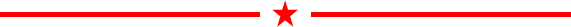 环境科学与工程学院本科生导师制实施办法为了加强本学院本科生的专业素养和综合能力培养，明确导师对本科生培养的引导作用，特制订本办法。第一条  总则1.本科生导师制是深化和强化本科培养计划实施的必要措施，本学院本科生均应参加。2.本科生导师制涵盖本科生学习全过程。分为三个阶段，包括认知实践、创新创业实践和毕业设计（论文）。3.本科生导师制通过循序渐进、点面结合的方式引导本科生进行合理的学业规划、职业规划、人生规划等，促进学生综合素质的提高。第二条  导师制安排1.学院按照研究方向设立导师团队，并向本院学生公布。导师团队按不同阶段要求，制定并公布指导计划。2.导师应由教风严谨、学术业务水平较高、责任心强并具有实践教学经验的讲师（或相当于讲师）以上职称的教师担任。助教不能独立指导学生，可协助副教授及以上职称的教师开展指导工作。3.导师与本科生双向选择。4.各阶段安排认知实践（第1-2学期）：认知实践以培养学生的基础知识和实验能力为主要目的，形式可以为讲座、实验室参观、基本实验操作等。学生须于第1、2学期分到不同的导师团队去进行认知实践。学生在导师团队完成认知实践时，需提交实践报告并请导师团队填写考核意见和签名。学生完成所有团队的认知实践并考核合格可获1学分，该学分认定为创新创业训练项目学分。创新创业实践（第3-6学期）：创新创业实践以初步科研培训和创业实践为目标，必须有明确的题目和工作内容，并完成实践报告。学生须于第3-6学期到导师所在的导师团队参加创新创业实践。学生如参加创新创业训练计划、挑战杯、互联网+大赛等创新创业项目工作可等同于创新创业实践，但必须征求导师同意，提供独立的实践报告。实践报告由导师考核合格可获得1学分，该学分认定为创新创业训练项目学分。毕业设计（论文）（第7-8学期）：毕业论文以培养学生的综合能力为目标。学生须于第7学期初选择1名导师，于第7-8学期按要求完成毕业设计（论文），答辩合格可获得相应学分。第三条  本科生导师的职责与要求1.学院在编在岗教师均有担任本科生导师的义务。2.导师有指导和考核学生的自主权。3.导师应主动了解对所指导学生的思想、学习、生活等情况并给予引导。鼓励导师指导学生阅读相关专业文献、开展相关实验、参加学术活动，建立学生对专业的认同感，提高学生专业素质。4.导师需保证对学生的指导时间并做相关记录，指导每个学生每周平均不少于1小时，并做好相应记录。5.导师应指导认知实践和创新创业实践阶段的学生完成实践报告，并开展考核。对毕业设计（论文）阶段的学生，在第8学期完成毕业设计（论文）全部工作。6.每个导师在认知实践和创新创业实践阶段所指导的本科生人数每年级原则上不超过8人，毕业设计（论文）阶段指导的本科生人数每年级原则上不超过8人。第四条  本科生义务1.本科生必须在规定时间内按要求完成导师选择，由专业主任统一提交学院办公室备案。2.本科生应主动联系导师，每周至少主动联系导师一次，接受导师对自己学业、思想、生活遇到问题的指导和帮助，做好相关记录。3.本科生应自觉、按时按质按量完成导师布置的工作任务并提交工作报告。4.本科生应尊敬导师，积极与导师建立良好的沟通模式。第五条  监督与考核1.学院设立工作小组对导师指导工作进行监督和评估，并接受学生对导师指导工作的意见和反馈。2.本科生提交的认知实践和创新创业实践报告应达到学院相关的要求。3.导师负责本科生所提交实践报告的评定，并按百分制给出相应的分值。4.本年度所指导学生的业绩与年终绩效、研究生指标分配以及职称评审推荐条件挂钩。（1）指导学生为参加大学生创新创业大赛、挑战杯系列竞赛、节能减排大赛等（见附件1）获得一等奖以上的个人或团体的主力队员前两名（以获奖证书排名为准），校级加0.5分，省级加1.5分，国家级及以上加2分。同类别项目依次减半。（2）指导学生以项目负责人参加国家级大学生创新创业训练计划结题优秀加1分/项。（3）指导学生获正式授权发明专利，学生为第一作者，加1.5分/项；指导老师为第一作者，学生为第二作者，加1分/项；（4）指导学生本科毕业论文获得校级优秀加0.5分。（5）指导学生以第一作者发表影响因子大于2.0及以上的SCI学术论文或者在“环境科学与工程学院指定期刊目录”（见附件2）所列期刊上发表学术论文加1分/篇；第七条  本规定自2018级本科生开始实施，由环境科学与工程学院教学指导委员会负责解释。说明：1.学生中途退出导师制培养过程，不能获得相应的学分。2.参加导师制的学生优先考虑评选各种优秀奖学金、毕业设计等。附件1　国际、国家级大学生学科竞赛和科技竞赛名单列表附件2　环境科学与工程学院指定期刊目录环境科学与工程学院2019年1月13日附件1 国际、国家级大学生学科竞赛和科技竞赛名单列表附件2环境科学与工程学院指定期刊目录序号竞赛名称1中国“互联网+”大学生创新创业大赛2全国“挑战杯”大学生课外学术科技作品竞赛3全国“创青春”大学生创业大赛4全国大学生节能减排与社会实践创新竞赛序号刊物名称ISSN主办单位1中国科学1674-7240中国科学院和国家自然科学基金委员会2科学通报0023-074X中国科学院，国家自然科学基金委员会3环境科学0250-3301中国科学院生态环境研究中心4环境科学学报0253-2468中国科学院生态环境研究中心5中国环境科学1000-6923中国环境科学学会6生态学报1000-0933中国生态学学会7环境工程学报1673-9108中国科学院生态环境研究中心8中国给水排水1000-4602中国市政工程华北设计研究院国家城市给水排水工程技术研究中心9Water Science and Teshnoligy0273-1223IWA10Water Air & Soil Pollution0049-6979SPRINGER11Frontiers of Environmental Science& Engineering2095-2201	HIGHER EDUCATION PRESS